Černického vánočního stromKu sMikulášskou nadílku pro dětiJen co Černičtí obyvatelé na konci listopadu slavnostně zasadili na pozemku ČZS vánoční jedličku Viktorku, už se těšili na její slavnostní rozsvícení se slibovanou Mikulášskou nadílkou. Tato událost se odehrála dne 3. prosince 2011 a byla zatím jednou z největších akcí, které Černíky zažily v roce 2011. Přišla asi stovka lidí, kromě místních obyvatel z Černíků dorazili i návštěvníci z nedalekého Oleška, Březové, Zvole i Nové Zvole. Svou přítomností nás přišel podpořit i starosta Miroslav Stoklasa. Ke třetí hodině odpoledne se začali trousit rodiče se svými ratolestmi. U vchodu na parcelu vítala děti dvojice anděla s čertem. Zatímco usměvavý anděl rozdával u vchodu každému dítku „mikulášský penízek“, čertík některým malým návštěvníkům naháněl strach. Ten ale nakonec děti díky očekávání Mikuláše překonaly a vstoupily dovnitř.Pro všechny byl celou dobu otevřen stánek s občerstvením. Většina lidí si zakoupila špekáčky nebo párky k opečení na rozdělaném táboráku. K pití byly k dispozici typicky adventní alkoholické i nealkoholické nápoje. Slavnostní odpoledne zahájil a moderoval předseda ČZS Rastislav Betinec. V úvodu byl všem rozdán text adventního hitu Václava Neckáře „Půlnoční“. Aby si ho mohli všichni sborově zazpívat při závěrečném rozsvěcení stromku, tak si ho hned zkušebně zazpívali. Poté předseda zavolal dlouho očekávaného Mikuláše. Děti si u něj mohly za „mikulášský penízek“ vyměnit dárkový balíček s dobrotami. Musely však přidat krátkou písničku či básničku na pódiu u mikrofonu.Po počátečním váhání šel mikrofon z ručky do ručky a děti s obdivuhodnou kuráží předváděly všem přítomným své umění a talent. Mikuláš, čert i anděl byli nadšení a rozdávali jeden dárkový balíček za druhým. Když byly všechny dětské výkony odměněny, nastal čas pro slavnostní rozsvícení vánočního stromu. Za sborového zpěvu všech přítomných písně „Půlnoční“ se rozsvítil strom Viktorka, který zazářil modro-bílou barvou do nadcházející tmy. Byla to velmi slavnostní chvíle, která byla předzvěstí přicházejících vánočních svátků. Za skvělou přípravu i průběh celého odpoledne vděčíme skvělé partě z ČZS, která celou akci vymyslela a zorganizovala.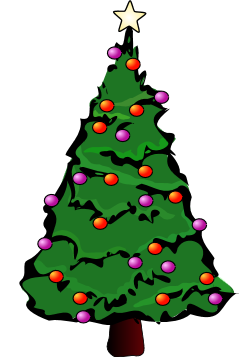 3. prosinec 2011společné rozsvícení